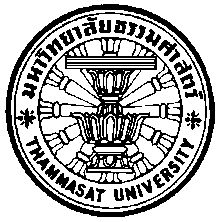 THESIS OR DISSERTATION TITLEBYTITLE FIRSTNAME SURNAMEA THESIS OR DISSERTATION SUBMITTED IN PARTIAL FULFILLMENT OF THE REQUIREMENTS FOR THE DEGREE OF DEGREE TITLEDEPARTMENT
FACULTY
THAMMASAT UNIVERSITY
ACADEMIC YEAR 20XXCOPYRIGHT OF THAMMASAT UNIVERSITYTHESIS OR DISSERTATION TITLEBYTITLE FIRSTNAME SURNAMEA THESIS OR DISSERTATION SUBMITTED IN PARTIAL FULFILLMENT OF THE REQUIREMENTS FOR THE DEGREE OF DEGREE TITLEDEPARTMENT
FACULTY
THAMMASAT UNIVERSITY
ACADEMIC YEAR 20XXCOPYRIGHT OF THAMMASAT UNIVERSITYTHAMMASAT UNIVERSITYFACULTYTHESIS OR DISSERTATIONBYTITLE FIRSTNAME SURNAMEENTITLEDTHESIS TITLEwas approved as partial fulfillment of the requirements forthe degree of Degree Title
on Approval date e.g. January 1, 2011 THAMMASAT UNIVERSITYFACULTYTHESIS OR DISSERTATIONBYTITLE FIRSTNAME SURNAMEENTITLEDTHESIS TITLEwas approved as partial fulfillment of the requirements forthe degree of Degree Title
on Approval date e.g. January 1, 2011  ABSTRACTInsert text hereInsert text hereInsert text hereKeywords: Insert keyword here, Insert keyword here, Insert keyword here
ACKNOWLEDGEMENTS
Insert text hereInsert new text here	Title Firstname SurnameTABLE OF CONTENTS	       PageLIST OF TABLESTables	 PageLIST OF FIGURESFigures	 PageLIST OF ABBREVIATIONSCHAPTER 1
INTRODUCTIONMain headingInsert text here1.1.1 Sub-heading 1Insert text here1.1.1.1 Sub-heading 2Insert text here(1) Sub-heading 3Insert text hereMain headingInsert text here1.2.1 Sub-heading 1Insert text here1.2.1.1 Sub-heading 2Insert text here(1) Sub-heading 3Insert text hereCHAPTER 2
REVIEW OF LITERATUREMain headingInsert text here2.1.1 Sub-heading 1Insert text here2.1.1.1 Sub-heading 2Insert text here(1) Sub-heading 3Insert text hereMain headingInsert text here2.2.1 Sub-heading 1Insert text here2.2.1.1 Sub-heading 2Insert text here(1) Sub-heading 3Insert text hereCHAPTER 3
RESEARCH METHODOLOGYMain headingInsert text here3.1.1 Sub-heading 1Insert text here3.1.1.1 Sub-heading 2Insert text here(1) Sub-heading 3Insert text hereMain headingInsert text here3.2.1 Sub-heading 1Insert text here3.2.1.1 Sub-heading 2Insert text here(1) Sub-heading 3Insert text hereCHAPTER 4
RESULTS AND DISCUSSIONMain headingInsert text here4.1.1 Sub-heading 1Insert text here4.1.1.1 Sub-heading 2Insert text here(1) Sub-heading 3Insert text hereMain headingInsert text here4.2.1 Sub-heading 1Insert text here4.2.1.1 Sub-heading 2Insert text here(1) Sub-heading 3Insert text hereCHAPTER 5
CONCLUSIONS AND RECOMMENDATIONSMain headingInsert text here5.1.1 Sub-heading 1Insert text here5.1.1.1 Sub-heading 2Insert text here(1) Sub-heading 3Insert text hereMain headingInsert text here5.2.1 Sub-heading 1Insert text here5.2.1.1 Sub-heading 2Insert text here(1) Sub-heading 3Insert text hereREFERENCESBooks and Book ArticlesInsert text hereInsert text hereInsert text hereInsert text hereInsert text hereInsert text hereArticlesInsert text hereInsert text hereInsert text hereElectronic MediaInsert text hereInsert text hereInsert text hereOther MaterialsInsert text hereInsert text hereInsert text hereREFERENCES1.	Insert text hereInsert text here (cont.)2. 	Insert text hereInsert text here (cont.)3. 	Insert text here	Insert text here (cont.)4. 	Insert text hereInsert text here (cont.)5. 	Insert text hereInsert text here (cont.)APPENDICESAPPENDIX AINSERT APPENDIX TITLEInsert text here
APPENDIX BINSERT APPENDIX TITLEInsert text here
APPENDIX CINSERT APPENDIX TITLEInsert text here
BIOGRAPHYChairman(Academic Title Firstname Surname, Ph.D./M.D.)Member and Advisor(Academic Title Firstname Surname, Ph.D./M.D.)Member (Academic Title Firstname Surname, Ph.D./M.D.)Dean(Academic Title Firstname Surname, Ph.D./M.D.)Chairman(Academic Title Firstname Surname, Ph.D./M.D.)Member and Advisor(Academic Title Firstname Surname, Ph.D./M.D.)Member and Co-advisor(Academic Title Firstname Surname, Ph.D./M.D.)Member(Academic Title Firstname Surname, Ph.D./M.D.)Dean(Academic Title Firstname Surname, Ph.D./M.D.)Thesis TitleTHESIS TITLEAuthorTitle Firstname SurnameDegreeDegree TitleMajor Field/Faculty/UniversityMajor FieldFacultyThammasat UniversityThesis Advisor Thesis Co-Advisor (If any)Academic Title Firstname SurnameAcademic Title Firstname SurnameAcademic Years20xxABSTRACT(1)ACKNOWLEDGEMENTS(2)LIST OF TABLES (If any)(8)LIST OF FIGURES (If any)(9)LIST OF ABBREVIATIONS (If any)(10)CHAPTER 1 INTRODUCTION11.1 Main heading11.1.1 Sub-heading 131.1.1.1 Sub-heading 24(1) Sub-heading 35(2) Sub-heading 361.2 Main heading81.2.1 Sub-heading 191.2.1.1 Sub-heading 29(1) Sub-heading 310(2) Sub-heading 311CHAPTER 2 REVIEW OF LITERATURE142.1 Main heading142.1.1 Sub-heading 1152.1.1.1 Sub-heading 216(1) Sub-heading 317(2) Sub-heading 3182.2 Main heading192.2.1 Sub-heading 1192.2.1.1 Sub-heading 220(1) Sub-heading 321(2) Sub-heading 322CHAPTER 3 RESEARCH METHODOLOGY233.1 Main heading233.1.1 Sub-heading 1243.1.1.1 Sub-heading 225(1) Sub-heading 326(2) Sub-heading 3273.2 Main heading283.2.1 Sub-heading 1293.2.1.1 Sub-heading 230(1) Sub-heading 332(2) Sub-heading 333CHAPTER 4 RESULTS AND DISCUSSION354.1 Main heading364.1.1 Sub-heading 1374.1.1.1 Sub-heading 238(1) Sub-heading 339(2) Sub-heading 3404.2 Main heading414.2.1 Sub-heading 1424.2.1.1 Sub-heading 243(1) Sub-heading 344(2) Sub-heading 345CHAPTER 5 CONCLUSIONS AND RECOMMENDATIONS505.1 Main heading505.1.1 Sub-heading 1515.1.1.1 Sub-heading 252(1) Sub-heading 353(2) Sub-heading 3545.2 Main heading555.2.1 Sub-heading 1565.2.1.1 Sub-heading 257(1) Sub-heading 358(2) Sub-heading 359REFERENCES60APPENDICESAPPENDIX A63APPENDIX B64APPENDIX C65BIOGRAPHY671.1 Insert table title101.2 Insert table title112.1 Insert table title122.2 Insert table title133.1 Insert table title143.2 Insert table title154.1 Insert table title164.2 Insert table title175.1 Insert table title185.2 Insert table title191.1 Insert figure title201.2 Insert figure title212.1 Insert figure title222.2 Insert figure title233.1 Insert figure title243.2 Insert figure title254.1 Insert figure title264.2 Insert figure title275.1 Insert figure title285.2 Insert figure title29Symbols/AbbreviationsTermsInsert text hereInsert text hereInsert text hereInsert text hereInsert text hereInsert text hereNameTitle Firstname SurnameDate of Birthe.g. December31, 1980Educational AttainmentAcademic Year: Insert only bachelor and graduate degreesWork PositionPresent position Scholarship (If any)Year XXXX: Scholarship titlePublicationsInsert basing on reference styleInsert basing on reference styleWork ExperiencesFrom the present position to the former ones: Position titleWorkplace